Пояснительная записка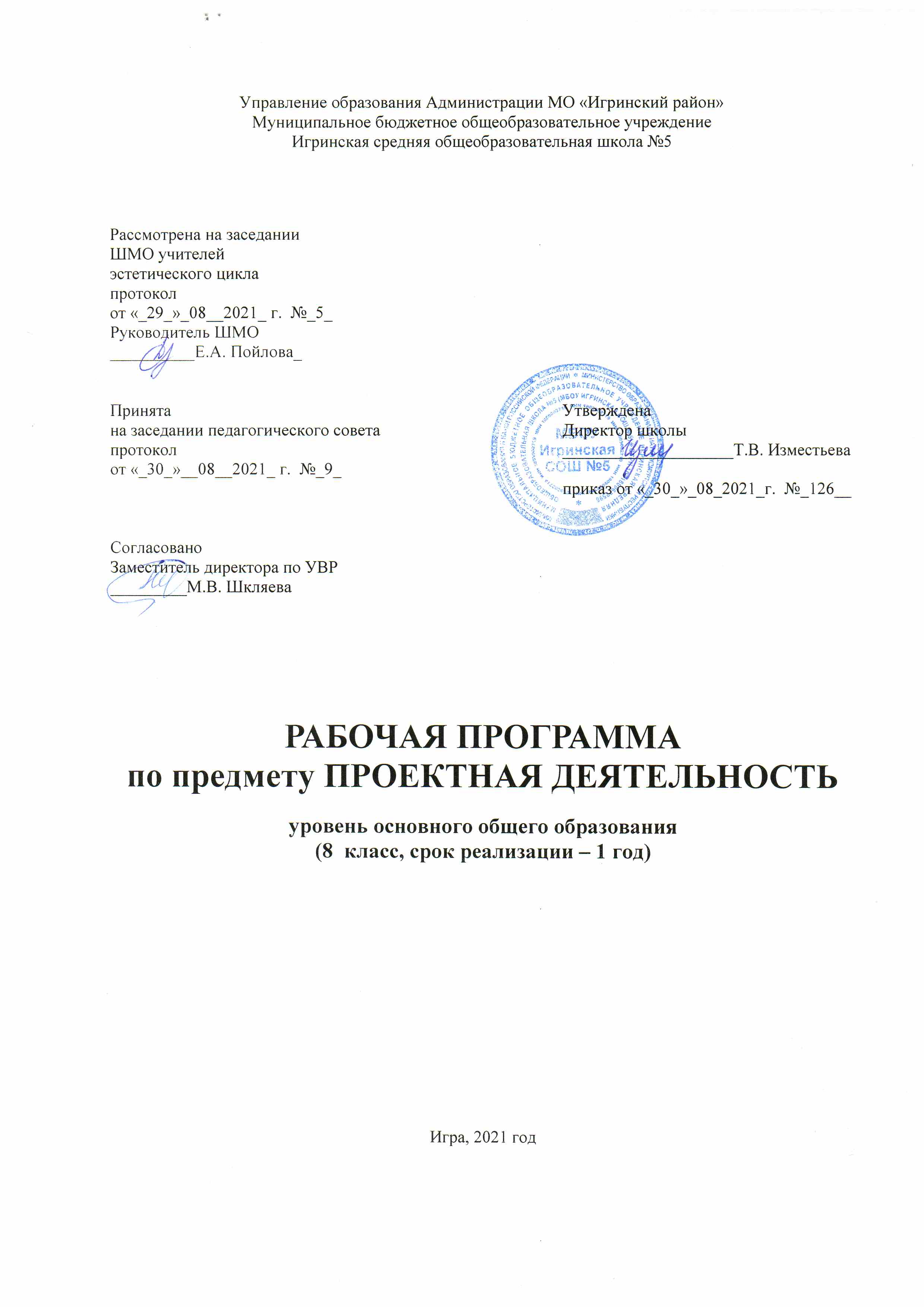 Рабочая программа учебного предмета «Проектная деятельность» составлена для учащихся 8  на основании нормативной документации:1. Федеральный закон от 29.12.2012 № 273-ФЗ (ред. от 31.07.2020 г.) «Об образовании в Российской Федерации» (с изм. и доп., вступ. в силу с 01.09.2020 г.).2. СП 2.4.3648-20 "Санитарно-эпидемиологические требования к организациям воспитания и обучения, отдыха и оздоровления детей и молодежи», утв. Постановлением Главного государственного санитарного врача РФ от 28.09.2020 г. N 28.3 Приказ Министерства просвещения Российской Федерации от 20.05.2020 № 254 "Об утверждении федерального перечня учебников, допущенных к использованию при реализации имеющих государственную аккредитацию образовательных программ начального общего, основного общего, среднего общего образования организациями, осуществляющими образовательную деятельность" (Зарегистрирован 14.09.2020 № 59808) 4. Приказ МОиН РФ от 17.12.2010 г. №1897 «Об утверждении федерального государственного образовательного стандарта основного общего образования» в ред. Приказов Минобрнауки России от 29.12.2014 N 1644 , от 31.12.2015 г. №1577, в ред. Приказа Минпросвещения России от 11.12.2020 №712)5. Примерная основная образовательная программа основного общего образования (одобрена решением федерального учебно-методического объединения по общему образованию (протокол от 8 апреля 2015 г. № 1/15, протокол от 28.10.2015 г. №3/15).6. Примерная программа воспитания (одобрена решением федерального учебно-методического объединения по общему образованию (протокол от 2 июня 2020 г. № 2/20).7. Основная образовательная программа основного общего образования МБОУ Игринская СОШ №5 (срок реализации-5 лет) с изм., утв. Приказом МБОУ Игринская СОШ №5 от 30.08.2021 г. №_1268. Учебный план МБОУ «Игринская СОШ №5» на 2021-2022 учебный год, утв. Приказом МБОУ Игринская СОШ №5 от 30.08.2021 г. №_1261.9. Устав МБОУ Игринская СОШ №5 (пятая редакция), утв. Постановлением Администрации Игринского района от 04.12.2019 г. №2195.10. Положение о структуре, порядке разработки и утверждения рабочих программ учебных курсов, предметов, дисциплин в соответствии с Федеральными государственными образовательными стандартами, утв. Приказом по МБОУ Игринская СОШ №5 от 20.05.2020 г. №_112 (с изм., утв. Приказом по ОУ от 30.08.2021 г. №_126.).Согласно ФГОС основного общего образования, индивидуальный проект представляет собой особую форму деятельности учащихся (учебное исследование или учебный проект).Индивидуальный проект выполняется обучающимися самостоятельно под руководством учителя (тьютора) по выбранной теме в рамках одного или нескольких изучаемых учебных предметов, курсов в любой избранной области деятельности (познавательной, практической, учебно- исследовательской, социальной, художественно- творческой, иной).Результаты выполнения индивидуального проекта должны отражать:- сформированность навыков коммуникативной, учебно- исследовательской деятельности, критического мышления;- способность к инновационной, аналитической, творческой, интеллектуальной деятельности;- сформированность навыков проектной деятельности, а также самостоятельного применения приобретенных знаний и способов действий при решении различных задач, используя знания одного или нескольких учебных предметов или предметных областей;- способность постановки цели и формулирования гипотезы исследования, планирования работы, отбора и интерпретации необходимой информации, структурирования аргументации результатов исследования на основе собранных данных, презентации результатов.Индивидуальный проект выполняется обучающимся в течение одного года в рамках учебного времени, специально отведённого учебным планом, и должен быть представлен в виде завершённого учебного исследования или разработанного проекта: информационного, творческого, социального, прикладного, инновационного, конструкторского, инженерного.Целью учебного курса «Проектная деятельность» является создание условий для развития личности обучающегося, способной:- адаптироваться в условиях сложного, изменчивого мира;- проявлять социальную ответственность;- самостоятельно добывать новые знания, работать над развитием интеллекта;- конструктивно сотрудничать с окружающими людьми;- генерировать новые идеи, творчески мыслить.Для реализации поставленной цели решаются следующие задачи:- обучение навыкам проблематизации (формулирования ведущей проблемы и под проблемы, постановки задач, вытекающих из этих проблем);- развитие исследовательских навыков, то есть способности к анализу, синтезу, выдвижению гипотез, детализации и обобщению;- развитие навыков целеполагания и планирования деятельности; -обучение выбору, освоению и использованию адекватной технологии изготовления продукта проектирования;- обучение поиску нужной информации, вычленению и усвоению необходимого знания из информационного поля;- развитие навыков самоанализа и рефлексии (самоанализа успешности и результативности решения проблемы проекта);- обучение умению презентовать ход своей деятельности и ее результаты;- развитие навыков конструктивного сотрудничества;- развитие навыков публичного выступленияВ учебно-воспитательном процессе используются современные образовательные технологии (ИКТ, проблемное обучение, учебное исследование, проблемно -поисковые технологии, творческие проекты).Сроки реализации программы – 1 год.Форма аттестации: предзащита/защита проектаМесто предмета «Проектная деятельность» в учебном планеСогласно учебному плану предмет «Проектная деятельность» изучается в 8 классе в объеме 34 часов (1 час в неделю) за счет часов Части, формируемой участниками образовательных отношений.В связи с тем, что в настоящее время в федеральном перечне учебников отсутствуют учебники и методические пособия по преподаванию предмета «Проектная деятельность», при создании настоящей программы были использованы образовательные ресурсы сети Интернет. Результаты освоения учебного предмета	Личностные результаты:1.	уважение к своему народу, гордости за свой край, свою Родину, уважение государственных символов (герб, флаг, гимн);2.	сформированность мировоззрения, соответствующего современному уровню развития науки и общественной практики, основанного на диалоге культур, а также различных форм общественного сознания, осознание своего места в поликультурном мире;3.	сформированность основ саморазвития и самовоспитания в соответствии с общечеловеческими ценностями и идеалами гражданского общества; готовность и способность к самостоятельной, творческой и ответственной деятельности;4.	толерантное сознание и поведение в поликультурном мире, готовность и способность вести диалог с другими людьми, достигать в нём взаимопонимания, находить общие цели и сотрудничать для их достижения;5.	навыки сотрудничества со сверстниками, детьми младшего возраста, взрослыми в образовательной, общественно полезной, учебно-исследовательской, проектной и других видах деятельности;6.	готовность и способность к образованию, в том числе самообразованию, на протяжении всей жизни; сознательное отношение к непрерывному образованию как условию успешной профессиональной и общественной деятельности;7.	эстетическое отношение к миру, включая эстетику быта, научного и технического творчества, спорта, общественных отношений;8.	принятие и реализацию ценностей здорового и безопасного образа жизни, потребности в физическом самосовершенствовании, занятияхспортивно-оздоровительной деятельностью, неприятие вредных привычек: курения, употребления алкоголя, наркотиков;9.	бережное, ответственное и компетентное отношение к физическому и психологическому здоровью, как собственному, так и других людей, умение оказывать первую помощь;10. осознанный выбор будущей профессии и возможностей реализации собственных жизненных планов; отношение к профессиональной деятельности как возможности участия в решении личных, общественных проблем;11. сформированность экологического мышления, понимания влияния социально-экономических процессов на состояние природной и социальной среды; приобретение опыта эколого-направленной деятельности.	Метапредметные результаты:1. умение самостоятельно определять цели деятельности и составлять планы деятельности; самостоятельно осуществлять, контролировать и корректировать деятельность; использовать все возможные ресурсы для достижения поставленных целей и реализации планов деятельности; выбирать успешные стратегии в различных ситуациях;2. умение продуктивно общаться и взаимодействовать в процессе совместной деятельности, учитывать позиции других участников деятельности, эффективно разрешать конфликты;3. владение навыками познавательной, учебно-исследовательской и проектной деятельности, навыками разрешения проблем; способность и готовность к самостоятельному поиску методов решения практических задач, применению различных методов познания;4. готовность и способность к самостоятельной информационно-познавательной деятельности, включая умение ориентироваться в различных источниках информации, критически оценивать и интерпретировать информацию, получаемую из различных источников;5.умение использовать средства информационных и коммуникационных технологий (далее - ИКТ) в решении когнитивных, коммуникативных и организационных задач с соблюдением требований эргономики, техники безопасности, гигиены, ресурсосбережения, правовых и этических норм, норм информационной безопасности;6. умение определять назначение и функции различных социальных институтов;7. умение самостоятельно оценивать и принимать решения, определяющие стратегию поведения, с учётом гражданских и нравственных ценностей;8. владение языковыми средствами - умение ясно, логично и точно излагать свою точку зрения, использовать адекватные языковые средства;9. владение навыками познавательной рефлексии как осознания совершаемых действий и мыслительных процессов, их результатов и оснований, границ своего знания и незнания, новых познавательных задач и средств их достижения.	Предметные результаты:Восьмиклассник научится1. базовым навыкам коммуникативной, учебно-исследовательской деятельности, критического мышления;2. базовым навыкам инновационной, аналитической, творческой, интеллектуальной деятельности;3. базовым навыкам проектной деятельности, а также самостоятельного применения приобретённых знаний и способов действий при решении различных задач, используя знания нескольких учебных предметов и/или предметных областей;4. базовым навыкам постановки цели и формулирования гипотезы исследования, планирования работы, отбора и интерпретации необходимой информации,структурирования аргументации результатов исследования на основе собранных данных, презентации результатов;5. умению излагать результаты проектной работы перед школьной аудиторией.Планируемые результаты изучения курса «Проектная деятельность»Обучающийся научится:-планировать и выполнять учебный проект, учебное исследование, используя оборудование, модели, методы и приемы, адекватные проблеме;-формулировать научную гипотезу, ставить цель в рамках исследования и проектирования, исходя из культурной нормы;-выделять основные задачи по реализации поставленной цели в проекте и исследовательской работе;-распознавать проблемы и ставить вопросы, формулировать на основании полученных результатов;-отличать факты от суждений, мнений и оценок;-подбирать методы и способы решения поставленных задач; использовать основные методы и приемы, характерные для естественных и гуманитарных наук;-оценивать ресурсы, в том числе и нематериальные(такие, как время), необходимые для достижения поставленной цели, определять допустимые сроки выполнения проекта или работы;-находить различные источники материальных и нематериальных ресурсов, предоставляющих средства для проведения исследований и реализации проектов в различных областях деятельности человека;-работать с литературой, выделять главное;-оформлять результаты своего исследования или отчет о выполнении проекта;-подготовить доклад и компьютерную презентацию по выполненной работе (проекту) для защиты на школьной конференции;-грамотно, кратко и четко высказывать свои мысли, уметь отвечать на вопросы и аргументировать ответы;-вступать в коммуникацию с держателями различных типов ресурсов, точно и объективно презентуя свой проект или возможные результаты исследования, с целью обеспечения продуктивного взаимовыгодного сотрудничества.Обучающийся получит возможность научиться:-владению понятийным аппаратом проектно-исследовательской деятельности;-применению знания технологии выполнения самостоятельного исследования;-реализовывать общую схему хода научного исследования: выдвигать гипотезу, ставить цель, задачи, планировать и осуществлять сбор материала, используя предложенные или известные методики проведения работ, оценивать полученные результаты с точки зрения поставленной цели, используя различные способы и методы обработки;-грамотно использовать в своей работе литературные данные и материалы сайтов Internet;-соблюдать правила оформления исследовательской работы и отчета о выполнении проекта;-иллюстрировать полученные результаты, применяя статистику и современные информационные технологии;-осознанно соблюдать правила сбора материала и его обработки и анализа;-·прогнозировать результаты выполнения работ и проектов, самостоятельно и совместно с другими авторами разрабатывать систему параметров и критериев оценки эффективности и продуктивности реализации проекта или исследования на каждом этапе реализации и по завершении работы;-адекватно оценивать риски реализации проекта и проведения исследования и предусматривать пути минимизации этих рисков;-адекватно оценивать последствия реализации своего проекта (изменения, которые он повлечет в жизни других людей, сообществ);-адекватно оценивать дальнейшее развитие своего проекта или исследования, видеть возможные варианты применения результатов.- отслеживать и принимать во внимание тенденции развития различных видовдеятельности, в том числе научных, учитывать их при постановке собственных целей;-подготовить доклад и компьютерную презентацию по выполненной работе (проекту) для выступлений на научно-практической конференции;-подготовить тезисы по результатам выполненной работы (проекта) для публикации;-выбирать адекватные стратеги и коммуникации, гибко регулировать собственное речевое поведение.-осознавать свою ответственность за достоверность полученных знаний, за качество выполненного проекта.           Практическая реализация цели и задач воспитания осуществляется в рамках ряда направлений воспитательной работы школы, в том числе непосредственно в урочной деятельности (Модуль «Школьный урок» Рабочей программы воспитания). Реализация воспитательного потенциала урока предполагает: установление доверительных отношений между педагогическим работником и его обучающимися, способствующих позитивному восприятию обучающимися требований и просьб педагогического работника, привлечению их внимания к обсуждаемой на уроке информации, активизации их познавательной деятельности;побуждение обучающихся соблюдать на уроке общепринятые нормы поведения, правила общения со старшими (педагогическими работниками) 
и сверстниками (обучающимися), принципы учебной дисциплины и самоорганизации; привлечение внимания обучающихся к ценностному аспекту изучаемых на уроках явлений, организация их работы с получаемой на уроке социально значимой информацией – инициирование ее обсуждения, высказывания обучающимися своего мнения по ее поводу, выработки своего к ней отношения; использование воспитательных возможностей содержания учебного предмета через демонстрацию обучающимся примеров ответственного, гражданского поведения, проявления человеколюбия и добросердечности, через подбор соответствующих текстов для чтения, задач для решения, проблемных ситуаций для обсуждения в классе;применение на уроке интерактивных форм работы с обучающимися: интеллектуальных игр, стимулирующих познавательную мотивацию обучающихся; дидактического театра, где полученные на уроке знания обыгрываются в театральных постановках; дискуссий, которые дают обучающимся возможность приобрести опыт ведения конструктивного диалога; групповой работы или работы в парах, которые учат обучающихся командной работе и взаимодействию с другими обучающимися;  включение в урок игровых процедур, которые помогают поддержать мотивацию обучающихся к получению знаний, налаживанию позитивных межличностных отношений в классе, помогают установлению доброжелательной атмосферы во время урока; организация шефства мотивированных и эрудированных обучающихся над их неуспевающими одноклассниками, дающего обучающимся социально значимый опыт сотрудничества и взаимной помощи;инициирование и поддержка исследовательской деятельности обучающихся в рамках реализации ими индивидуальных и групповых исследовательских проектов, что даст обучающимся возможность приобрести навык самостоятельного решения теоретической проблемы, навык генерирования и оформления собственных идей, навык уважительного отношения к чужим идеям, оформленным в работах других исследователей, навык публичного выступления перед аудиторией, аргументирования и отстаивания своей точки зрения.Содержание учебного предметаРаздел 1. Введение (3 часа)Понятия «индивидуальный проект», «проектная деятельность», «проектная культура». Типология проектов. Проекты в современном мире. Цели, задачи проектирования в современном мире, проблемы. Научные школы. Методология и технология проектной деятельности.Раздел 2. Инициализация проекта (24 часа)Инициализация проекта, исследования. Конструирование темы и проблемы проекта.. Проектный замысел. Критерии безотметочной самооценки и оценки продуктов проекта и исследовательской работы. Презентация и защита замыслов проектов.Методические рекомендации по написанию и оформлению проектов, исследовательских работ.Структура проектов и исследовательских работ.Методы исследования: наблюдение, сравнение, измерение, эксперимент. Виды переработки чужого текста. Понятия: конспект, тезисы, реферат, аннотация, рецензия.Логика действий и последовательность шагов при планировании индивидуального проекта. Расчет календарного графика проектной деятельности.Применение информационных технологий в исследовании, проекте, курсовых работах. Работа в сети Интернет. Научные документы и издания. Организация работы с научной литературой. Знакомство с каталогами. Энциклопедии, специализированные словари, справочники, библиографические издания, периодическая печать и др. Методика работы в музеях, архивах.Способы и формы представления данных. Компьютерная обработка данных исследования. Библиография, справочная литература, каталоги. Оформление таблиц, рисунков и иллюстрированных плакатов, ссылок, сносок, списка литературы. Сбор и систематизация материаловРаздел 3. Оформление  результатов проектной деятельности и защита проектов(7 часов)Эскизы и модели, макеты проектов, оформление курсовых работ. Коммуникативные барьеры при публичной защите результатов проекта, курсовых работ. Главные пре Публичная защита результатов проектной деятельности. Экспертиза проектов. Формы контроля за результатами освоение программы.Формами отчетности проектной деятельности являются доклады, презентации, видеофильмы, фоторепортажи с комментариями, стендовые отчеты и т.д.Предусматривается организация учебного процесса в двух взаимосвязанных и взаимодополняющих формах:- урочная форма, в которой учитель объясняет новый материал и консультирует учащихся в процессе выполнения ими практических заданий на компьютере;- внеурочная форма, в которой учащиеся после уроков (дома или в школьном компьютерном классе) выполняют практические задания для самостоятельного выполнения.В течение учебного года осуществляется текущий и итоговый контроль за выполнением проекта. Итоговая защита проводится на научно-практической конференции в присутствии экспертной группы.Тематическое планированиеКалендарно- тематическое планирование курса «Индивидуальный проект» Учебно-методическое и материально-техническое обеспечение образовательного процесса:Учебно-методическое	обеспечение:Список рекомендуемой учебно-методической литературы:Бухвалов, В.А. Развитие обучающихся в процессе творчества и сотрудничества / В.А. Бухвалов. – М.: Центр «Педагогический поиск», 2000Голуб Г.Б., Перелыгина Е.А. Чуракова О.В. Метод проектов – технология компетентностно-ориентированного образования: методическое пособие для педагогов – руководителей проектов учащихся основной школы / Под ред. проф. Е.Я. Когана. – Самара: Издательство «Учебная литература», Издательский дом «Федоров». 2006. – 176 с.Голуб Г.Б., Перелыгина Е.А., Чуракова О.В. Основа проектной деятельности школьника. Под ред. проф. Е.Я. Когана. – Издательский дом «Фёдоров». Издательство «Учебная литература», 2006.4.Голуб Г.Б.,Перелыгина Е.А.,Чуракова О.В. Основы проектной деятельности школьника.Методические рекомендации по преподаванию курса.-Самара,Изд-во «Учебная литература», издательский дом «Федоров»,20065.Метод учебных проектов: Методическое пособие М. 2006.6. Сергеев И.С. Как организовать проектную деятельность учащихся: практическое пособие для работников общеобразовательных учреждений. – 3-е изд., испр. и доп. – М.: АРКТИ, 2006. 80 с. (Методическая библиотека).67 Сергеева В.П. Проектно – организаторская компетентность учителя в воспитательной деятельности. М. 2005.8. Что такое учебный проект? / М. А. Ступницкая. – М. : Первое сентября, 2010.– 44 с.9.Янушевский В.Н. Методика и организация проектной деятельности в школе. 5–9 классы. Методическое пособие для учителей и руководителей школ. — М.: Гуманитарный изд. центр ВЛАДОС, 2015                                            Критерии оценкиКритерии оценки проектной работы разрабатываются с учётом целей и задач проектной деятельности на данном этапе образования. Индивидуальный проект целесообразно оценивать по следующим критериям:1. Способность к самостоятельному приобретению знаний и решению проблем, проявляющаяся в умении поставить проблему и выбрать адекватные способы её решения, включая поиск и обработку информации, формулировку выводов и/или обоснование и реализацию/апробацию принятого решения, обоснование и создание прогноза, модели, макета, объекта, творческого решения и т. п. Данный критерий в целом включает оценку сформированности познавательных учебных действий.2. Сформированность предметных знаний и способов действий, проявляющаяся в умении раскрыть содержание работы, грамотно и обоснованно в соответствии с рассматриваемой проблемой/темой использовать имеющиеся знания и способы действий.3. Сформированность регулятивных действий, проявляющаяся в умении самостоятельно планировать и управлять своей познавательной деятельностью во времени, использовать ресурсные возможности для достижения целей, осуществлять выбор конструктивных стратегий в трудных ситуациях.4. Сформированность коммуникативных действий, проявляющаяся в умении ясно изложить и оформить выполненную работу, представить её результаты, аргументировано ответить на вопросы.Результаты выполненного проекта могут быть описаны на основе интегрального (уровневого) подхода или на основе аналитического подхода.При интегральном описании результатов выполнения проекта вывод об уровне сформированности навыков проектной деятельности делается на основе оценки всей совокупности основных элементов проекта (продукта и пояснительной записки, отзыва, презентации) по каждому из четырёх названных выше критериев.При этом в соответствии с принятой системой оценки целесообразно выделять два уровня сформированности навыков проектной деятельности: базовый и повышенный. Главное отличие выделенных уровней состоит в степени самостоятельности обучающегося в ходе выполнения проекта, поэтому выявление и фиксация в ходе защиты того, что обучающийся способен выполнять самостоятельно, а что — только с помощью руководителя проекта, являются основной задачей оценочной деятельности. Ниже приводится примерное содержательное описание каждого из вышеназванных критериев.Примерное содержательное описание каждого критерияРешение о том, что проект выполнен на повышенном уровне, принимается при условии, что: 1)такая оценка выставлена комиссией по каждому из трёх предъявляемых критериев, характеризующих сформированность метапредметных умений (способности к самостоятельному приобретению знаний и решению проблем, сформированности регулятивных действий и сформированности коммуникативных действий). Сформированность предметных знаний и способов действий может быть зафиксирована на базовом уровне; 2) ни один из обязательных элементов проекта (продукт, пояснительная записка, отзыв руководителя или презентация) не даёт оснований для иного решения.Решение о том, что проект выполнен на базовом уровне, принимается при условии, что: 1) такая оценка выставлена комиссией по каждому из предъявляемых критериев; 2) продемонстрированы все обязательные элементы проекта: завершённый продукт, отвечающий исходному замыслу, список использованных источников, положительный отзыв руководителя, презентация проекта; 3) даны ответы на вопросы.В случае выдающихся проектов комиссия может подготовить особое заключение о достоинствах проекта, которое может быть предъявлено при поступлении в профильные классы.Таким образом, качество выполненного проекта и предлагаемый подход к описанию его результатов позволяют в целом оценить способность обучающихся производить значимый для себя и/или для других людей продукт, наличие творческого потенциала, способность довести дело до конца, ответственность и другие качества, формируемые в школе.Отметка за выполнение проекта выставляется в графу «Проектная деятельность» или «Экзамен» в классном журнале и личном деле. В документ государственного образца об уровне образования — аттестат об основном общем образовании — отметка выставляется в свободную строку.Результаты выполнения индивидуального проекта могут рассматриваться как дополнительное основание при зачислении выпускника общеобразовательного учреждения на избранное им направление профильного обучения.При необходимости осуществления отбора при поступлении в профильные классы может использоваться аналитический подход к описанию результатов, согласно которому по каждому из предложенных критериев вводятся количественные показатели, характеризующие полноту проявления навыков проектной деятельности. При этом, как показывает теория и практика педагогических измерений, максимальная оценка по каждому критерию не должна превышать 3 баллов. При таком подходе достижение базового уровня (отметка «удовлетворительно») соответствует получению 4 первичных баллов (по одному баллу за каждый из четырёх критериев), а достижение повышенных уровней соответствует получению 7—9 первичных баллов (отметка «хорошо») или 10—12 первичных баллов (отметка «отлично»).Аналогичный подход, сопровождающийся более детальным описанием критериев или введением специальных критериев, отражающих отдельные аспекты проектной деятельности (например, сформированность умений решать проблемы, или умений работать с информацией, или отдельных коммуникативных компетенций), может использоваться в текущем учебном процессе при обучении навыкам осуществления проектной деятельности. При использовании детализированных или специальных критериев по каждому из выделенных критериев разрабатываются отдельные шкалы и приводится их критериальное описание.Примерный оценочный лист проектной работы учащегося ОУ(составлен с учетом ПООП ОУ. ФГОС, 2011)   Критерии оценки мини-проекта.Отметка «5»Правильно поняты цель, задачи выполнения проекта.Соблюдена технология исполнения проекта.Проявлены творчество, инициатива.Предъявленный продукт деятельности отличается высоким качеством исполнения, соответствует заявленной теме.Отметка «4»1. Правильно поняты цель, задачи выполнения проекта.2. Соблюдена технология исполнения проекта, но допущены незначительные ошибки, неточности в оформлении.3. Проявлено творчество.4. Предъявленный продукт деятельности отличается высоким качеством исполнения, соответствует заявленной теме.Отметка «3»1. Правильно поняты цель, задачи выполнения проекта.2. Допущены нарушения в технологии исполнения проекта, его оформлении.3. Не проявлена самостоятельность в исполнении проекта.Отметка «2»1. Проект не выполнен или не завершен.Наименование разделаКол-во отведенных часовВведение3 часаИнициализация проекта24 часаОформление промежуточных результатов проектной деятельности7 часов№урокаНаименование раздела, темыПредполагаемый результатРаздел 1. Введение (3 часа)Иметь представление о том, что такоеучебный проект, правила написанияпроекта, особенности проектныхработ, чем отличаются монопроект отмежпредметного проекта.1Понятия «индивидуальный проект», «проектная деятельность», «проектная культура». Стартовая диагностикаИметь представление о том, что такоеучебный проект, правила написанияпроекта, особенности проектныхработ, чем отличаются монопроект отмежпредметного проекта.2Типология проектовИметь представление о том, что такоеучебный проект, правила написанияпроекта, особенности проектныхработ, чем отличаются монопроект отмежпредметного проекта.3Методология и технология проектной деятельностиИметь представление о том, что такоеучебный проект, правила написанияпроекта, особенности проектныхработ, чем отличаются монопроект отмежпредметного проекта.Раздел 2. Инициализация проекта (24 часа)Научиться проводить подготовительные мероприятия на местности  и в аудиторной обстаовке для реализации проекта Обозначить проблему,	сформулировать цель на основании проблемы, сформировать пландеятельности, провести опрос,интервью, исследование, экспериментСамостоятельно использоватьсправочную литературу, каталоги длясбора нужнойинформации.  В  том	числе с электронными.Уметьустранять  ошибки,	допущенные  припоиске информации.	4Тема и проблема проекта, исследовательской работыНаучиться проводить подготовительные мероприятия на местности  и в аудиторной обстаовке для реализации проекта Обозначить проблему,	сформулировать цель на основании проблемы, сформировать пландеятельности, провести опрос,интервью, исследование, экспериментСамостоятельно использоватьсправочную литературу, каталоги длясбора нужнойинформации.  В  том	числе с электронными.Уметьустранять  ошибки,	допущенные  припоиске информации.	5Проектный замыселНаучиться проводить подготовительные мероприятия на местности  и в аудиторной обстаовке для реализации проекта Обозначить проблему,	сформулировать цель на основании проблемы, сформировать пландеятельности, провести опрос,интервью, исследование, экспериментСамостоятельно использоватьсправочную литературу, каталоги длясбора нужнойинформации.  В  том	числе с электронными.Уметьустранять  ошибки,	допущенные  припоиске информации.	6Структура проектов и исследовательских работНаучиться проводить подготовительные мероприятия на местности  и в аудиторной обстаовке для реализации проекта Обозначить проблему,	сформулировать цель на основании проблемы, сформировать пландеятельности, провести опрос,интервью, исследование, экспериментСамостоятельно использоватьсправочную литературу, каталоги длясбора нужнойинформации.  В  том	числе с электронными.Уметьустранять  ошибки,	допущенные  припоиске информации.	7Определение собственных интересовНаучиться проводить подготовительные мероприятия на местности  и в аудиторной обстаовке для реализации проекта Обозначить проблему,	сформулировать цель на основании проблемы, сформировать пландеятельности, провести опрос,интервью, исследование, экспериментСамостоятельно использоватьсправочную литературу, каталоги длясбора нужнойинформации.  В  том	числе с электронными.Уметьустранять  ошибки,	допущенные  припоиске информации.	8Выбор темы проектаНаучиться проводить подготовительные мероприятия на местности  и в аудиторной обстаовке для реализации проекта Обозначить проблему,	сформулировать цель на основании проблемы, сформировать пландеятельности, провести опрос,интервью, исследование, экспериментСамостоятельно использоватьсправочную литературу, каталоги длясбора нужнойинформации.  В  том	числе с электронными.Уметьустранять  ошибки,	допущенные  припоиске информации.	9-10Проблема и цель проектаНаучиться проводить подготовительные мероприятия на местности  и в аудиторной обстаовке для реализации проекта Обозначить проблему,	сформулировать цель на основании проблемы, сформировать пландеятельности, провести опрос,интервью, исследование, экспериментСамостоятельно использоватьсправочную литературу, каталоги длясбора нужнойинформации.  В  том	числе с электронными.Уметьустранять  ошибки,	допущенные  припоиске информации.	11Постановка задачНаучиться проводить подготовительные мероприятия на местности  и в аудиторной обстаовке для реализации проекта Обозначить проблему,	сформулировать цель на основании проблемы, сформировать пландеятельности, провести опрос,интервью, исследование, экспериментСамостоятельно использоватьсправочную литературу, каталоги длясбора нужнойинформации.  В  том	числе с электронными.Уметьустранять  ошибки,	допущенные  припоиске информации.	12Планирование деятельностиНаучиться проводить подготовительные мероприятия на местности  и в аудиторной обстаовке для реализации проекта Обозначить проблему,	сформулировать цель на основании проблемы, сформировать пландеятельности, провести опрос,интервью, исследование, экспериментСамостоятельно использоватьсправочную литературу, каталоги длясбора нужнойинформации.  В  том	числе с электронными.Уметьустранять  ошибки,	допущенные  припоиске информации.	13-15Методы исследованияНаучиться проводить подготовительные мероприятия на местности  и в аудиторной обстаовке для реализации проекта Обозначить проблему,	сформулировать цель на основании проблемы, сформировать пландеятельности, провести опрос,интервью, исследование, экспериментСамостоятельно использоватьсправочную литературу, каталоги длясбора нужнойинформации.  В  том	числе с электронными.Уметьустранять  ошибки,	допущенные  припоиске информации.	16Логика действий при планировании работы.Научиться проводить подготовительные мероприятия на местности  и в аудиторной обстаовке для реализации проекта Обозначить проблему,	сформулировать цель на основании проблемы, сформировать пландеятельности, провести опрос,интервью, исследование, экспериментСамостоятельно использоватьсправочную литературу, каталоги длясбора нужнойинформации.  В  том	числе с электронными.Уметьустранять  ошибки,	допущенные  припоиске информации.	17Осуществление самостоятельной работы над индивидуальным проектомНаучиться проводить подготовительные мероприятия на местности  и в аудиторной обстаовке для реализации проекта Обозначить проблему,	сформулировать цель на основании проблемы, сформировать пландеятельности, провести опрос,интервью, исследование, экспериментСамостоятельно использоватьсправочную литературу, каталоги длясбора нужнойинформации.  В  том	числе с электронными.Уметьустранять  ошибки,	допущенные  припоиске информации.	18-19Сбор информации по проектуНаучиться проводить подготовительные мероприятия на местности  и в аудиторной обстаовке для реализации проекта Обозначить проблему,	сформулировать цель на основании проблемы, сформировать пландеятельности, провести опрос,интервью, исследование, экспериментСамостоятельно использоватьсправочную литературу, каталоги длясбора нужнойинформации.  В  том	числе с электронными.Уметьустранять  ошибки,	допущенные  припоиске информации.	20Виды переработки чужого текстаНаучиться проводить подготовительные мероприятия на местности  и в аудиторной обстаовке для реализации проекта Обозначить проблему,	сформулировать цель на основании проблемы, сформировать пландеятельности, провести опрос,интервью, исследование, экспериментСамостоятельно использоватьсправочную литературу, каталоги длясбора нужнойинформации.  В  том	числе с электронными.Уметьустранять  ошибки,	допущенные  припоиске информации.	21Способы оформления работыНаучиться проводить подготовительные мероприятия на местности  и в аудиторной обстаовке для реализации проекта Обозначить проблему,	сформулировать цель на основании проблемы, сформировать пландеятельности, провести опрос,интервью, исследование, экспериментСамостоятельно использоватьсправочную литературу, каталоги длясбора нужнойинформации.  В  том	числе с электронными.Уметьустранять  ошибки,	допущенные  припоиске информации.	22-23Применение информационных технологий в исследовании, проектеНаучиться проводить подготовительные мероприятия на местности  и в аудиторной обстаовке для реализации проекта Обозначить проблему,	сформулировать цель на основании проблемы, сформировать пландеятельности, провести опрос,интервью, исследование, экспериментСамостоятельно использоватьсправочную литературу, каталоги длясбора нужнойинформации.  В  том	числе с электронными.Уметьустранять  ошибки,	допущенные  припоиске информации.	24Критерии оценки проектаНаучиться проводить подготовительные мероприятия на местности  и в аудиторной обстаовке для реализации проекта Обозначить проблему,	сформулировать цель на основании проблемы, сформировать пландеятельности, провести опрос,интервью, исследование, экспериментСамостоятельно использоватьсправочную литературу, каталоги длясбора нужнойинформации.  В  том	числе с электронными.Уметьустранять  ошибки,	допущенные  припоиске информации.	25-27Работа над индивидуальным проектомНаучиться проводить подготовительные мероприятия на местности  и в аудиторной обстаовке для реализации проекта Обозначить проблему,	сформулировать цель на основании проблемы, сформировать пландеятельности, провести опрос,интервью, исследование, экспериментСамостоятельно использоватьсправочную литературу, каталоги длясбора нужнойинформации.  В  том	числе с электронными.Уметьустранять  ошибки,	допущенные  припоиске информации.	Раздел 3. Оформление промежуточных результатов проектной деятельности 7Раздел 3. Оформление промежуточных результатов проектной деятельности 728-29Оформление эскизов, моделей, макетов проектовУметь	собирать	и обрабатывать нужнуюинформацию	по выбранной теме, с учетом своих личных взглядов,мнения	или	выдвинутой гипотезы, уметь	составлять список использованных источников информации.Научится публичной защите проекта.30Методика защиты проекта, исследовательской работыУметь	собирать	и обрабатывать нужнуюинформацию	по выбранной теме, с учетом своих личных взглядов,мнения	или	выдвинутой гипотезы, уметь	составлять список использованных источников информации.Научится публичной защите проекта.31Практикум «Снятие коммуникативных барьеров при публичной защите результатов проекта».Уметь	собирать	и обрабатывать нужнуюинформацию	по выбранной теме, с учетом своих личных взглядов,мнения	или	выдвинутой гипотезы, уметь	составлять список использованных источников информации.Научится публичной защите проекта.32-33Внутренняя защита пробных проектов, исследовательских работ. Промежуточная аттестация.Уметь	собирать	и обрабатывать нужнуюинформацию	по выбранной теме, с учетом своих личных взглядов,мнения	или	выдвинутой гипотезы, уметь	составлять список использованных источников информации.Научится публичной защите проекта.34Защита  проектов, исследовательских работУметь	собирать	и обрабатывать нужнуюинформацию	по выбранной теме, с учетом своих личных взглядов,мнения	или	выдвинутой гипотезы, уметь	составлять список использованных источников информации.Научится публичной защите проекта.КритерийУровни сформированности навыков проектной деятельностиУровни сформированности навыков проектной деятельностиКритерийБазовыйПовышенныйСамостоятельное приобретение знаний и решение проблемРабота в целом свидетельствует о способности самостоятельно с опорой на помощь руководителя ставить проблему и находить пути её решения; продемонстрирована способность приобретать новые знания и/или осваивать новые способы действий, достигать более глубокого понимания изученногоРабота в целом свидетельствует о способности самостоятельно ставить проблему и находить пути её решения; продемонстрировано свободное владение логическими операциями, навыками критического мышления, умение самостоятельно мыслить; продемонстрирована способность на этой основе приобретать новые знания и/или осваивать новые способы действий, достигать более глубокого понимания проблемыЗнание предметаПродемонстрировано понимание содержания выполненной работы. В работе и в ответах на вопросы по содержанию работы отсутствуют грубые ошибкиПродемонстрировано свободное владение предметом проектной деятельности. Ошибки отсутствуютРегулятивные действияПродемонстрированы навыки определения темы и планирования работы. Работа доведена до конца и представлена комиссии; некоторые этапы выполнялись под контролем и при поддержке руководителя. При этом проявляются отдельные элементы самооценки и самоконтроля обучающегосяРабота тщательно спланирована и последовательно реализована, своевременно пройдены все необходимые этапы обсуждения и представления. Контроль и коррекция осуществлялись самостоятельноКоммуникацияПродемонстрированы навыки оформления проектной работы и пояснительной записки, а также подготовки простой презентации. Автор отвечает на вопросыТема ясно определена и пояснена. Текст/сообщение хорошо структурированы. Все мысли выражены ясно, логично, последовательно, аргументировано. Работа/сообщение вызывает интерес. Автор свободно отвечает на вопросыКритерийУровень сформированности навыков проектной деятельностиУровень сформированности навыков проектной деятельностиУровень сформированности навыков проектной деятельностиКол-во балловПолученный результат в баллахСамостоятельное приобретение знаний и решение проблемБазовый - Работа в целом свидетельствует о способности самостоятельно с опорой на помощь руководителя ставить проблему и находить пути её решения. В ходе работы над проектом продемонстрирована способность приобретать новые знания, достигать более глубокого понимания изученного.Базовый - Работа в целом свидетельствует о способности самостоятельно с опорой на помощь руководителя ставить проблему и находить пути её решения. В ходе работы над проектом продемонстрирована способность приобретать новые знания, достигать более глубокого понимания изученного.Базовый - Работа в целом свидетельствует о способности самостоятельно с опорой на помощь руководителя ставить проблему и находить пути её решения. В ходе работы над проектом продемонстрирована способность приобретать новые знания, достигать более глубокого понимания изученного.1Самостоятельное приобретение знаний и решение проблемПовышенный - Работа в целом свидетельствует о способности самостоятельно ставить проблему и находить пути её решения. В ходе работы над проектом продемонстрировано свободное владение логическими операциями, навыками критического мышления, умение самостоятельно мыслить, формулировать выводы, обосновывать и реализовывать принятое решение. Учащимся продемонстрирована способность на этой основе приобретать новые знания и/или осваивать новые способы действий, достигать более глубокого понимания проблемыПовышенный - Работа в целом свидетельствует о способности самостоятельно ставить проблему и находить пути её решения. В ходе работы над проектом продемонстрировано свободное владение логическими операциями, навыками критического мышления, умение самостоятельно мыслить, формулировать выводы, обосновывать и реализовывать принятое решение. Учащимся продемонстрирована способность на этой основе приобретать новые знания и/или осваивать новые способы действий, достигать более глубокого понимания проблемыПовышенный - Работа в целом свидетельствует о способности самостоятельно ставить проблему и находить пути её решения. В ходе работы над проектом продемонстрировано свободное владение логическими операциями, навыками критического мышления, умение самостоятельно мыслить, формулировать выводы, обосновывать и реализовывать принятое решение. Учащимся продемонстрирована способность на этой основе приобретать новые знания и/или осваивать новые способы действий, достигать более глубокого понимания проблемы2Самостоятельное приобретение знаний и решение проблемПовышенный высокий - Работа в целом свидетельствует о способности самостоятельно ставить проблему и находить пути её решения. В ходе работы над проектом продемонстрировано свободное владение логическими операциями, навыками критического мышления; умение самостоятельно мыслить,   формулировать выводы, обосновывать,  реализовывать и апробировать принятое решение. Учащимся продемонстрирована способность на этой основе приобретать новые знания и/или осваивать новые способы действий, достигать более глубокого понимания проблемы, прогнозировать.Повышенный высокий - Работа в целом свидетельствует о способности самостоятельно ставить проблему и находить пути её решения. В ходе работы над проектом продемонстрировано свободное владение логическими операциями, навыками критического мышления; умение самостоятельно мыслить,   формулировать выводы, обосновывать,  реализовывать и апробировать принятое решение. Учащимся продемонстрирована способность на этой основе приобретать новые знания и/или осваивать новые способы действий, достигать более глубокого понимания проблемы, прогнозировать.Повышенный высокий - Работа в целом свидетельствует о способности самостоятельно ставить проблему и находить пути её решения. В ходе работы над проектом продемонстрировано свободное владение логическими операциями, навыками критического мышления; умение самостоятельно мыслить,   формулировать выводы, обосновывать,  реализовывать и апробировать принятое решение. Учащимся продемонстрирована способность на этой основе приобретать новые знания и/или осваивать новые способы действий, достигать более глубокого понимания проблемы, прогнозировать.3Знание предметаБазовый - Продемонстрировано понимание содержания выполненной работы. В работе и в ответах на вопросы по содержанию работы отсутствуют грубые ошибки.Базовый - Продемонстрировано понимание содержания выполненной работы. В работе и в ответах на вопросы по содержанию работы отсутствуют грубые ошибки.Базовый - Продемонстрировано понимание содержания выполненной работы. В работе и в ответах на вопросы по содержанию работы отсутствуют грубые ошибки.1Знание предметаПовышенный - Продемонстрировано свободное владение предметом проектной деятельности. Ошибки отсутствуют. Грамотно и обоснованно в соответствии с рассматриваемой проблемой(темой) использовал имеющиеся знания и способы действий.Повышенный - Продемонстрировано свободное владение предметом проектной деятельности. Ошибки отсутствуют. Грамотно и обоснованно в соответствии с рассматриваемой проблемой(темой) использовал имеющиеся знания и способы действий.Повышенный - Продемонстрировано свободное владение предметом проектной деятельности. Ошибки отсутствуют. Грамотно и обоснованно в соответствии с рассматриваемой проблемой(темой) использовал имеющиеся знания и способы действий.2Знание предметаПовышенный высокий - Продемонстрировано свободное владение предметом проектной деятельности. Ошибки отсутствуют. Автор продемонстрировал глубокие знания, выходящие за рамки школьной программы.Повышенный высокий - Продемонстрировано свободное владение предметом проектной деятельности. Ошибки отсутствуют. Автор продемонстрировал глубокие знания, выходящие за рамки школьной программы.Повышенный высокий - Продемонстрировано свободное владение предметом проектной деятельности. Ошибки отсутствуют. Автор продемонстрировал глубокие знания, выходящие за рамки школьной программы.3Регулятивные действияБазовый - Продемонстрированы навыки определения темы и планирования работы. Работа доведена до конца и представлена комиссии; некоторые этапы выполнялись под контролем и при поддержке руководителя. При этом проявляются отдельные элементы самооценки и самоконтроля обучающегося.Базовый - Продемонстрированы навыки определения темы и планирования работы. Работа доведена до конца и представлена комиссии; некоторые этапы выполнялись под контролем и при поддержке руководителя. При этом проявляются отдельные элементы самооценки и самоконтроля обучающегося.Базовый - Продемонстрированы навыки определения темы и планирования работы. Работа доведена до конца и представлена комиссии; некоторые этапы выполнялись под контролем и при поддержке руководителя. При этом проявляются отдельные элементы самооценки и самоконтроля обучающегося.1Регулятивные действияПовышенный - Работа самостоятельно спланирована и последовательно реализована, своевременно пройдены все необходимые этапы обсуждения и представления. Контроль и коррекция осуществлялись самостоятельно.Повышенный - Работа самостоятельно спланирована и последовательно реализована, своевременно пройдены все необходимые этапы обсуждения и представления. Контроль и коррекция осуществлялись самостоятельно.Повышенный - Работа самостоятельно спланирована и последовательно реализована, своевременно пройдены все необходимые этапы обсуждения и представления. Контроль и коррекция осуществлялись самостоятельно.2Регулятивные действияПовышенный высокий - Работа самостоятельно спланирована и последовательно реализована. Автор продемонстрировал умение управлять своей познавательной деятельностью во времени, использовать ресурсные возможности для достижения целей, осуществлять выбор конструктивных стратегий в трудных ситуациях. Контроль и коррекция осуществлялись самостоятельноПовышенный высокий - Работа самостоятельно спланирована и последовательно реализована. Автор продемонстрировал умение управлять своей познавательной деятельностью во времени, использовать ресурсные возможности для достижения целей, осуществлять выбор конструктивных стратегий в трудных ситуациях. Контроль и коррекция осуществлялись самостоятельноПовышенный высокий - Работа самостоятельно спланирована и последовательно реализована. Автор продемонстрировал умение управлять своей познавательной деятельностью во времени, использовать ресурсные возможности для достижения целей, осуществлять выбор конструктивных стратегий в трудных ситуациях. Контроль и коррекция осуществлялись самостоятельно3КоммуникацияБазовый - Продемонстрированы навыки оформления проектной работы и пояснительной записки, а также подготовки простой презентации. Автор отвечает на вопросыБазовый - Продемонстрированы навыки оформления проектной работы и пояснительной записки, а также подготовки простой презентации. Автор отвечает на вопросыБазовый - Продемонстрированы навыки оформления проектной работы и пояснительной записки, а также подготовки простой презентации. Автор отвечает на вопросы1КоммуникацияПовышенный - Тема ясно определена и пояснена. Текст/сообщение хорошо структурированы. Все мысли выражены ясно, логично, последовательно, аргументировано. Работа/сообщение вызывает некоторый интерес. Автор свободно отвечает на вопросы.Повышенный - Тема ясно определена и пояснена. Текст/сообщение хорошо структурированы. Все мысли выражены ясно, логично, последовательно, аргументировано. Работа/сообщение вызывает некоторый интерес. Автор свободно отвечает на вопросы.Повышенный - Тема ясно определена и пояснена. Текст/сообщение хорошо структурированы. Все мысли выражены ясно, логично, последовательно, аргументировано. Работа/сообщение вызывает некоторый интерес. Автор свободно отвечает на вопросы.2КоммуникацияПовышенный высокий - Тема ясно определена и пояснена. Текст/сообщение хорошо структурированы. Все мысли выражены ясно, логично, последовательно, аргументировано. Автор владеет культурой общения с аудиторией. Работа/сообщение вызывает большой  интерес. Автор свободно  и аргументировано отвечает на вопросы.Повышенный высокий - Тема ясно определена и пояснена. Текст/сообщение хорошо структурированы. Все мысли выражены ясно, логично, последовательно, аргументировано. Автор владеет культурой общения с аудиторией. Работа/сообщение вызывает большой  интерес. Автор свободно  и аргументировано отвечает на вопросы.Повышенный высокий - Тема ясно определена и пояснена. Текст/сообщение хорошо структурированы. Все мысли выражены ясно, логично, последовательно, аргументировано. Автор владеет культурой общения с аудиторией. Работа/сообщение вызывает большой  интерес. Автор свободно  и аргументировано отвечает на вопросы.3ИтогоИтогоИтогоИтого4-12Критерии выставления отметкиКритерии выставления отметкиКритерии выставления отметкиКритерии выставления отметкиИтоговая отметкаИтоговая отметкабаллы4-67-910-12отметкаудовлетворительнохорошоотличноПимкина В.И.Подпись учителяРасшифровка